معاهدة التعاون بشأن البراءاتلجنة التعاون التقنيالدورة الثلاثونجنيف، من 8 إلى 12 مايو 2017تمديد تعيين معهد بلدان أوروبا الشمالية للبراءات كإدارة للبحث الدولي وإدارة للفحص التمهيدي الدولي بناء على معاهدة التعاون بشأن البراءاتوثيقة من إعداد المكتب الدوليعينت جمعية معاهدة التعاون بشأن البراءات (جمعية البراءات) كل الإدارات الدولية الحالية لمدة تنتهي في 31 ديسمبر 2017. سيتعيّن إذن على جمعية البراءات في 2017 أن تبت في تمديد التعيين لكل إدارة من الإدارات الدولية الحالية التي تلتمس تمديد تعيينها، بعد استشارة هذه اللجنة (انظر المادتين 16(3)(ه) و32(3) من معاهدة البراءات). وترد في الوثيقة PCT/CTC/30/INF/1 معلومات عن هذا الإجراء ودور اللجنة فيه.وفي 2 مارس 2017، تقدم معهد بلدان أوروبا الشمالية للبراءات بطلبه لتمديد تعيينه كإدارة للبحث الدولي وإدارة للفحص التمهيدي الدولي بناء على معاهدة التعاون بشأن البراءات. ويرد الطلب في مرفق هذه الوثيقة.إن اللجنة مدعوة إلى إسداء مشورتها في هذا الأمر.[يلي ذلك المرفق]طلب معهد بلدان أوروبا الشمالية للبراءات لتمديد تعيينه كإدارة
للبحث الدولي وإدارة للفحص التمهيدي الدولي
في إطار معاهدة التعاون بشأن البراءات1 -  معلومات عامةاسم المكتب أو المنظمة الحكومية الدولية: معهد بلدان أوروبا الشمالية للبراءات هو منظمة حكومية دولية أنشأتها حكومات الدانمارك وآيسلندا والنرويج.تاريخ استقبال المدير العام لطلب إعادة التعيين: 7 مارس 2017.دورة الجمعية التي يطلب فيها تجديد التعيين: الدورة التاسعة والأربعون، من 2 إلى 11 أكتوبر 2017، في جنيف، سويسرا.التاريخ الذي من المتوقع بدء العمل فيه كإدارة للبحث والفحص: قدم معهد بلدان أوروبا الشمالية للبراءات طلباً لتمديد تعيينه وهو بذلك يعمل بالفعل كإدارة للبحث الدولي وإدارة للفحص التمهيدي الدولي.إدارات البحث والفحص التي تساعد في تقييم مدى استيفاء المعايير: لا ينطبق2 -المعايير الموضوعية: المتطلبات الدنيا للتعيين2.1 –الكفاءات في مجال البحث والفحص التمهيديتنص القاعدتان 1.36"1" و1.63"1" على أنه: يجب أن يضم المكتب الوطني أو المنظمة الحكومية الدولية مائة مستخدم على الأقل يشتغلون طوال ساعات الدوام العادية، ويملكون المؤهلات التقنية اللازمة لإجراء البحوث والفحصالموظفون المؤهلون لأداء أعمال البحث والفحص التمهيدي:يعتمد تشغيل المعهد على التعاون بين المكاتب الوطنية للبراءات للدول الثلاث المتعاقدة واستغلال الموارد والكفاءات المتاحة للمكاتب الوطنية. واختار مكتب آيسلندا للبراءات ألا يكلّف موظفيه بأعمال البحث والفحص التمهيدي وعليه ينفذ فاحصو البراءات في المكتب الدانمركي للبراءات والعلامات التجارية ومكتب الملكية الصناعية النرويجي جميع أعمال البحث والفحص التمهيدي.الهيكل التنظيمي لمعهد دول أوروبا الشمالية للبراءات  *         خدمات تقدمها المكاتب الوطنية للبراءاتويبلغ عدد الفاحصين المؤهلين الذين ينفذون أعمال البحث والفحص التمهيدي المتوفرين لدى معهد دول أوروبا الشمالية للبراءات 150 فاحصاً، 80 فاحصاً في مكتب النرويج للملكية الصناعية (NIPO) و70 فاحصاً في المكتب الدانمركي للبراءات والعلامات التجارية (DKPTO). والتوزيع بحسب المجالات التقنية والخبرة والمؤهلات هو كالآتي:البرامج التدريبيةيخضع جميع الفاحصين الجدد لتدريب تتراوح مدته بين 12 و18 شهراً قبل تخويلهم صلاحية تحديد النتيجة التي قد تؤول إليها طلبات البراءات المسندة إليهم. وخلال فترة التدريب، يكون لكافة الفاحصين الجدد موجّهان مختلفان على الأقل في المجال التقني الذي يعملون فيه أو في مجال تقني له صلة وثيقة به. والموجّهون هم من الفاحصين المتمرسين، ومدربون ليكونوا موجّهين. ويتابع الموجّه جميع الأعمال التي يؤديها الفاحص الجديد، ويعمل معه على نحو وطيد في تناول المسائل اليومية المتعلقة بالنظر في القضايا وفحصها. وإلى أجانب العمل الوثيق مع المشرف، يحضر جميع الفاحصين الجدد برنامجاً تعليمياً شاملاً يغطي كافة أوجه إجراءات النظر في القضايا.وحصل الفاحصون على تدريب مكثف بشأن القوانين والتشريعات المتعلقة بالبراءات. ويشمل ذلك معاهدة التعاون بشأن البراءات واللوائح التنفيذية والتعليمات الإدارية والمبادئ التوجيهية للبحث الدولي والفحص التمهيدي الدولي بناءً على معاهدة التعاون بشأن البراءات. وتدرب الفاحصون فضلاً عن ذلك على استخدام الأدوات وقواعد البيانات المتعلقة بالبحث والأنظمة الداخلية والوثائق.ويشجَّع جميع الفاحصين الذين يتمتعون بالخبرة على مواكبة آخر التطورات في المجالات التقنية التي يعملون فيها. ويتحقق ذلك بفضل المناقشات والممارسات داخل مجموعاتهم التقنية، وحضور دورات ومؤتمرات خارجية تدخل ضمن مجالهم التقني، وكذلك متابعة ما استجد من معلومات على الإنترنت وفي مختلف الصحف. ويحضر كافة الفاحصين اجتماعات دورية حيث يقدم المختصون معلومات محدثة بشأن التغيرات أو الجوانب الجديدة المرتبطة بالعمل المنجز.وتنص القاعدتان 1.36"2" و1.63"2"، على أنه: يجب أن يكون في حوزة المكتب الوطني أو المنظمة الحكومية الدولية على الأقل الحد الأدنى لمجموعة الوثائق المشار إليه في القاعدة 34 أو يكون في إمكانهما الحصول عليه، على أن يكون مرتبا على الوجه السليم لأغراض البحث على ورق أو بطاقات مصغرة أو دعامة إلكترونية.النفاذ إلى الحد الأدنى من الوثائق لأغراض البحث:(X)	نفاذ كامل(  )	نفاذ جزئي (الإشارة إلى المجالات التي لا يمكن النفاذ إليها في الوقت الراهن وإلى ما تعتزمون القيام به للحصول على نفاذ إلى المجالات غير المتاحة)أنظمة البحث:يمكن لجميع فاحصي معهد دول أوروبا الشمالية للبراءات الحصول بالكامل على الحد الأدنى لمجموعة الوثائق المشار إليه في القاعدة 34.وتنفذ أعمال البحث على الإنترنت بالأساس باستخدام نفس قواعد البيانات والأنظمة المتاحة للدول الأعضاء في مكتب البراءات الأوروبي. وأهم قواعد البيانات هي EPODOC و WPIو INSPECويمكن النفاذ إليها عبر أداة البحث EPOQUENET. ويمكن النفاذ إلى قواعد بيانات وثائق مهمة أخرى عبر منصتي Dialog و STNعلى سبيل المثال. ويستخدم الفاحصون أيضاً قواعد بيانات بلغات مختلفة وقواعد بيانات أخرى تضم مقالات وغيرها من الوثائق غير البراءات.ويعمل المعهد أيضاً كمورد تجاري لخدمات البحث إذ يتعاون مع العديد من موردي قواعد البيانات التجارية. ويعني هذا أن لفاحصي المعهد نفاذ أيضاً لمختلف قواعد البيانات المتخصصة للبراءات وغير البراءات، مباشرة أو عبر Dialog و STN بما في ذلك M-CAM وIEEE و GenomeQuestوما إلى ذلك.ويجري تدريجياً تحويل مجموعة وثائق البراءات والمنشورات الورقية الأخرى إلى صيغة رقمية، متى كان مناسبا.وتنص القاعدتان 1.36"3" و1.63"3"، على أنه: يجب أن يكون تحت تصرف المكتب الوطني أو المنظمة الحكومية الدولية موظفون قادرون على البحث في المجالات التقنية المطلوب بحثها، وملمون باللغات الضرورية على الأقل لفهم اللغات المحرر بها أو المترجم إليها الحد الأدنى لمجموعة الوثائق المشار إليها في القاعدة 34.اللغة(اللغات) التي يمكن بها إيداع الطلبات الوطنية ومعالجتها:تستخدم جميع المكاتب الوطنية للبراءات اللغات الدانماركية والإنجليزية والنرويجية والسويدية كلغات لإيداع الطلبات، ويمكن أيضاً إيداع الطلبات باللغة الأيسلندية في آيسلندا.اللغات الأخرى التي يتقنها عدد كبير من الفاحصين:الألمانية والفرنسية.الخدمات المتاحة للمساعدة في البحث أو فهم حالة التقنية السابقة بلغات أخرى:يعني تنوع مجموعة الفاحصين أنه بمقدورنا النظر في حالة تقنية فيما يزيد على 30 لغة، بالجمع بين فاحص يتمتع بالمؤهلات اللغوية السليمة وفاحص يتمتع بالكفاءة التقنية عند الاقتضاء. كما يمكننا النفاذ (عبر برمجية STN وDialog) إلى العديد من قواعد بيانات البراءات التي تضم نصوصاً كاملة بلغات منها الصينية واليابانية والكورية وغيرها، مترجمة إلى الإنجليزية.وتستخدم أيضاً أدوات الترجمة على الإنترنت من قبيل مترجم EPO/Google المتاح عبر Espacenet.2 - إدارة الجودةتنص القاعدتان 1.36"4" و1.63"4"، على أنه: يجب أن يكون لدى المكتب الوطني أو المنظمة الحكومية الدولية نظام لإدارة الجودة وترتيبات داخلية للمراجعة وفقا لقواعد البحث الدولي المشتركة.نظام إدارة الجودة الوطني:وضع معهد بلدان أوروبا الشمالية للبراءات نظام إدارة جودة يستوفي معيار الجودة الدولي ISO 9001. ويغطي النظام جميع الخدمات المقدمة ويتألف من ثلاثة مستويات. يصف المستوى 1 السياسة والأهداف وتنظيم المعهد، ويضم المستوى 2 إجراءات التعامل مع نظام ضمان الجودة ويحتوي المستوى 3 على الإجراءات المتعلقة بالتشغيل اليومي لمعهد بلدان أوروبا الشمالية للبراءات، بما في ذلك الجمعية.وينفّذ فاحصو مكتب البراءات الدانمركي ومكتب الملكية الصناعية النرويجي أعمال البحث والفحص التمهيدي للطلبات المودعة بموجب معاهدة التعاون بشأن البراءات نيابة عن معهد بلدان أوروبا الشمالية للبراءات. ويملك كلا المكتبين نظاماً لإدارة الجودة يستوفي معايير الجودة الدولية ISO 9001.وتحدد اتفاقات الخدمة المبرمة بين معهد بلدان أوروبا الشمالية للبراءات ومكتب البراءات الدانمركي وبين المعهد ومكتب الملكية الصناعية النرويجي متطلبات دقيقة يتعين أن يستوفيها مكتب إدارة الجودة في مكتبي البراءات الوطنيين للدانمرك والنرويج. والوثائق المتوفرة لدى أنظمة الجودة الوطنية المتعلقة بأعمال البحث والفحص التمهيدي بموجب المعاهدة خضعت للتنسيق الكامل بين المكتبين، مما أفرز ما يعرف باسم "الإجراءات الوطنية المشتركة".وأنظمة إدارة الجودة الوطنية لمكتب البراءات الدانمركي ومكتب الملكية الصناعية النرويجي ونظام الجودة لمعهد بلدان أوروبا الشمالية للبراءات متاحة في صيغة إلكترونية وتخضع للتحديث أيضا. وترد الإجراءات الوطنية المشتركة باللغة الإنجليزية في جهاز خادم وتخضع للتحديث أيضا، وهي متاحة لكافة موظفي معهد بلدان أوروبا الشمالية للبراءات وموظفي مكاتب البراءات الوطنية الذين يعالجون قضايا المعهد.وبما أن آيسلندا، باعتبارها دولة عضوا في معهد بلدان أوروبا الشمالية للبراءات، لا تؤدي أيا من أعمال البحث أو الفحص بالنيابة عن المعهد، فإن نظام هذا الأخير لإدارة الجودة لا يضم أحكاماً تتعلق بأعمال البحث والفحص التمهيدي.وللحصول على مزيد من المعلومات المعمقة بشأن نظامنا لإدارة الجودة نحيل إلى تقريرنا السنوي عن أنظمة إدارة الجودة للإدارات الدولية الذي صدر وفقاً للمبادئ التوجيهية للبحث الدولي والفحص التمهيدي الدولي بموجب معاهدة التعاون بشأن البراءات، الفقرتان 21.26 و21.27. والتقرير متاح على موقع الويبو على الرابط : http://www.wipo.int/pct/en/quality/authorities.html.وفي حال إيداع طلب بصفة منظمة دولية تتألف من مجموعة من المكاتب الوطنية، يرجى بيان الترتيبات التي وضعت لضمان توزيع ملائم للتقارير في توقيت مناسب وبالجودة المطلوبة:معهد بلدان أوروبا الشمالية للبراءات أبرم اتفاقات خدمات مع مكتب البراءات الدانمركي ومكتب الملكية الصناعية النرويجي تحكم العمل المنجز بالنيابة عن المعهد وفقاً للمبادئ التوجيهية للمعاهدة.وتضم اتفاقات الخدمة، التي يتم التفاوض بشأنها سنوياً، مواصفات الخدمات التي تقدمها المكاتب الوطنية للمعهد. وتورد اتفاقات الخدمة بالتفصيل مواصفات تقديم خدمات المعاهدة، بما في ذلك المعايير والإجراءات الشكلية والتنسيق ورفع التقارير. وتنجز المكاتب الدولية مهام الأمانة العامة الدولية. وهذه الأخيرة مسؤولة عن تعزيز الاتصال مع المكتب الدولي للويبو ومقدمي الطلبات وعن الإجراءات الشكلية للمعاهدة وتحصيل الرسوم المتأخرة. وتتولى الأمانة العامة الدولية مهمة الاتصال بين معهد بلدان أوروبا الشمالية للبراءات والمكاتب الوطنية للبراءات بشأن المهام المتعلقة بالمعاهدة. ويشمل ذلك جميع أنواع الإجراءات الشكلية وكذلك إعادة توزيع القضايا بين مكتب الملكية الصناعية النرويجي ومكتب البراءات الدانمركي في حالة الكشف عن أخطاء. ويتولى رؤساء الفروع مهمة إعادة التوزيع بين مكتب الملكية الصناعية النرويجي ومكتب البراءات الدانمركي في حالة حدوث عجز مؤقت في أحد المكتبين على أساس كل حالة على حدة.ويقوم كل مكتب وطني للبراءات بانتظام بتحديث قائمة المجالات التقنية التي له، على المدى البعيد، قدرة محدودة متاحة فيها للعمل لفائدة معهد بلدان أوروبا الشمالية للبراءات. ويعد المعهد قائمة موحدة تشمل كافة المكاتب الوطنية للبراءات ويتخذ مجلس إدارة المعهد الخطوات الضرورية لضمان وجود قدرة متاحة باستمرار للعمل لفائدة المعهد في مكتب وطني واحد على الأقل بغية ضمان توزيع ملائم واحترام توقيت مناسب.3 - نطاق التشغيل المستهدفاللغة (أو اللغات) التي ستقدم فيها الخدمات:الدانمركية والإنكليزية والأيسلندية والنرويجية والسويديةالدولة (الدول) أو مكتب (مكاتب) تسلم الطلبات التي ستختص الإدارة بالنظر في طلباتها:الدانمرك وآيسلندا والنرويج والسويد (المكتب الدولي للويبو كمكتب تسلم طلبات)التقييدات المفروضة على نطاق التشغيل:نطاق التشغيل محدود فقط بالتزامات الدانمرك وآيسلندا والنرويج ضمن إطار المنظمة الأوروبية للبراءات. 4 -  دوافع الطلبمعهد بلدان أوروبا الشمالية هو منظمة دولية أنشأتها حكومات الدانمرك وآيسلندا والنرويج.ووقع على الاتفاق بشأن إنشاء معهد بلدان أوروبا الشمالية في يونيو 2006 وعينته الجمعية العامة لمعاهدة التعاون بشأن البراءات كإدارة للبحث الدولي وإدارة للفحص التمهيدي الدولي في سبتمبر من السنة نفسها. وباشر المعهد عمله كإدارة للبحث الدولي وإدارة للفحص التمهيدي الدولي في 1 يناير 2008.وأنشئ المعهد من أجل منح المستخدمين في الدول المتعاقدة أفضل إطار ممكن للعمل بفعالية في سوق براءات نشط والإسهام في تطوير نظام معاهدة التعاون بشأن البراءات أيضاً. ويقدم المعهد، باعتباره إدارة للبحث الدولي وإدارة للفحص التمهيدي الدولي، خدمات منح البراءات والمعلومات على الصعيد الدولي بتعاون وثيق مع مكاتب البراءات الوطنية المشاركة بهدف تحفيز الابتكار في الدول المتعاقدة.ويعتمد معهد بلدان دول أوروبا الشمالية للبراءات على موارد مكاتب البراءات الوطنية للدول المتعاقدة، مما يعزِّز الكفاءات على المستوى الوطني والاستفادة في الوقت ذاته من امكانية الوصول للموارد الموحدة للمكاتب الوطنية. وبرهن هذا النموذج عن نجاح باهر واستنسخ منذ ذلك الوقت في مناطق أخرى.وعلى المستوى العالمي تعد الدول الأعضاء في المعهد من البلدان الصغيرة. ومع ذلك فهي جميعها اقتصادات قائمة على المعرفة، وتصنف بانتظام من بين أكثر أمم العالم ابتكاراً. والشركات الصغيرة والمتوسطة هي الدعامة الأساسية للاقتصاد في الدول الأعضاء في المعهد، إذ تمثل أغلبية ساحقة من جميع الشركات. وهي تؤدي دوراً حاسماً في النمو والرفاه واستحداث فرص العمل في المنطقة. وبتوفير خيار على المستوى المحلي وتواصل شخصي وثيق، فتحت أبواب نظام البراءات الدولي أمام العديد من هذه الشركات.وعلى الصعيد العالمي أصبحت حماية البراءات تكتسي أهمية متزايدة في المجتمع القائم على المعرفة. ونتيجة لذلك، ازدادت الحاجة أيضاً إلى نظام براءات فعال يقدم خدمات ومنتوجات ذات جودة عالية. ويتيح نظام معاهدة التعاون بشأن البراءات منصة ممتازة لنظام عالمي من هذا القبيل، ولاحظنا باعتزاز النجاح الكبير لنظام معاهدة التعاون بشأن البراءات، رغم أننا منشغلون أيضاً بشأن النتائج المترتبة عن عبء العمل وتراكم الحالات لدى إدارات معاهدة البراءات. ونحن نعتقد اعتقاداً راسخاً بأن نظام براءات عالمي فعال وناجح يجب أن يطلق على المستوى المحلي، أي بتوفير أفضل إطار وطني ممكن من أجل حماية الابتكارات.ومنذ بدء العمليات، عمل المعهد والدول الأعضاء فيه بنشاط على تحسين نظام البراءات، من خلال المشاركة في شتى المنتديات من قبيل الفريق العامل لمعاهدة التعاون بشأن البراءات واجتماعات الإدارات الدولية والفريق الفرعي الذي يعنى بالجودة التابع لها. (واستضاف معهد بلدان أوروبا الشمالية للبراءات في فبراير 2017 اجتماعات الإدارات الدولية والفريق الفرعي الذي يعنى بالجودة التابع لها في ريكيافيك آيسلندا).وفضلاً عن ذلك، تعاون المكتب تعاوناً ممتازاً مع المكتب الدولي للويبو. ويمثل تقديم خدمات المعاهدة على الإنترنت أهم جزء من هذا التعاون في الوقت الراهن. وسنواصل التعاون مع الويبو في مجال تطوير هذه الخدمات لما فيه مصلحة المستخدمين والإدارات الدولية والمكاتب الوطنية الأخرى للدول الأعضاء في معاهدة البراءات.واستضافت الدول الأعضاء في المعهد العديد من الأنشطة التي تركز على الملكية الفكرية بتعاون مع الويبو، بما فيها عدة أنشطة تدخل في نطاق تقديم المساعدة التقنية للبلدان النامية. وشمل ذلك دورات تدريبية لفاحصي البراءات ودورات تتعلق بجودة البراءات. وقدم مكتب البراءات والعلامات التجارية الدانمركي طوال عقدين تقريباً من الزمن الدعم والمساعدة التقنية لبلدان مختلفة عبر العالم، بما فيها العديد من بلدان أوروبا الشرقية من خلال ما يطلق عليه اسم "برامج التوأمة" التي يموّلها الاتحاد الأوروبي.وساهمت الخبرة والكفاءات المكتسبة بفضل العمل كإدارة للبحث الدولي وإدارة للفحص التمهيدي الدولي بموجب معاهدة التعاون بشأن البراءات في رفع قدرات موظفينا على تقديم المساعدة التقنية للدول الأعضاء الأخرى في المعاهدة، ولا سيما للبلدان النامية، التي يركز المعهد ودوله الأعضاء على مواصلة تقديمها في السنوات القادمة.ويلتزم معهد بلدان أوروبا الشمالية للبراءات باعتباره إدارة للبحث الدولي وإدارة للفحص التمهيدي بموجب معاهدة التعاون بشأن البراءات، بمواصلة دعم تطوير نظام البراءات وما يجلبه من منفعة على الصعيد العالمي باستخدام موارده ذات الكفاءة العالية.5 – الدول(ة) مقدّمة الطلبالموقع الإقليمييعمل معهد دول أوروبا الشمالية للبراءات كإدارة للبحث الدولي وإدارة للفحص التمهيدي الدولي لفائدة المواطنين والمقيمين في الدانمرك وآيسلندا والنرويج والسويد.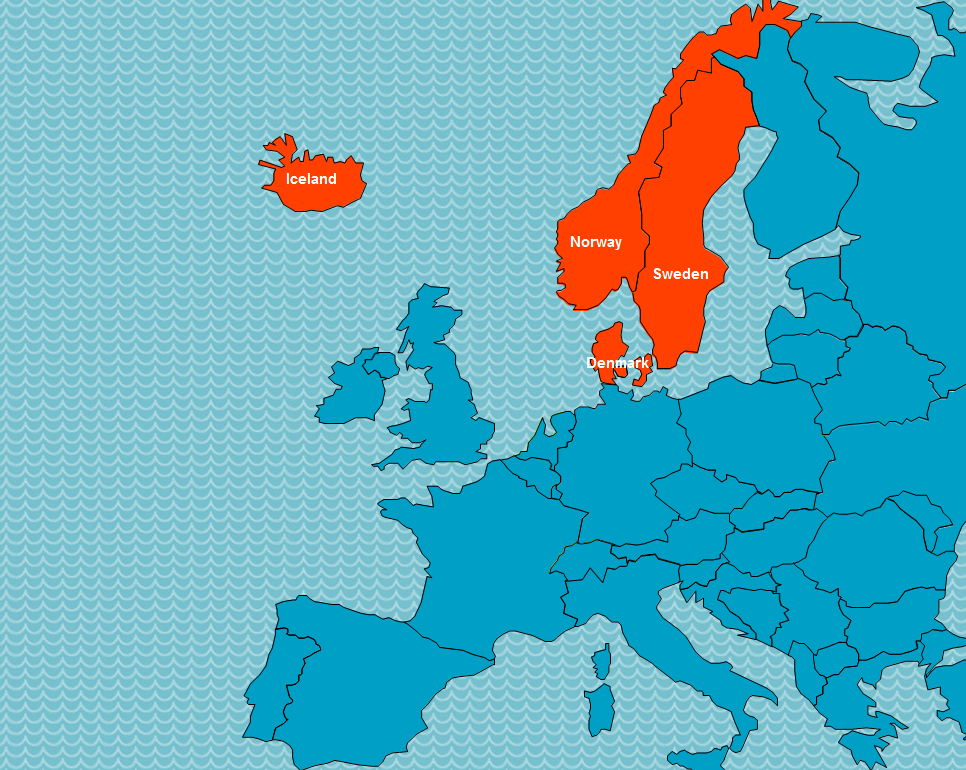 عضوية المنظمات الإقليمية:جميع الدول الأعضاء في معهد بلدان أوروبا الشمالية للبراءات هي أعضاء في المنظمة الأوروبية للبراءات.عدد السكان:الدانمرك: 5.7 مليون نسمةآيسلندا: 330000 نسمةالنرويج: 5.2 مليون نسمةنصيب الفرد من الناتج المحلي الإجمالي:الدانمرك: 48994 دولار أمريكيآيسلندا: 47679 دولار أمريكيالنرويج: 62025 دولار أمريكيالإنفاق الوطني المقدر على البحث والتطوير (% من الناتج المحلي الإجمالي):الدانمرك: 3 في المائةآيسلندا: 2.2 في المائةالنرويج: 1.9 في المائةعدد جامعات البحث:الدانمرك: 8 آيسلند: 4النرويج: 9موجز عن الشبكة الوطنية للمعلومات المتعلقة بالبراءات (مثلا، مكتبات البراءات ومراكز دعم التكنولوجيا والابتكار):كل الدول الأعضاء في معهد دول أوروبا الشمالية للبراءات هي أعضاء في المنظمة الأوروبية للبراءات. ومن هذا المنطلق أنشأت جميعها عدة مراكز تعرف باسم مراكز المعلومات المتعلقة بالبراءات (PATLIB) بتعاون مع مكتب البراءات الأوروبي. وبوسع موظفيها المؤهلين وذوي الخبرة أن يقدموا مساعدة عملية بشأن طائفة متنوعة من حقوق الملكية الفكرية. وللدانمرك أربعة مراكز وآيسلندا ثلاثة مراكز والنرويج مركز واحد.ومكاتب البراءات الوطنية للدول الأعضاء مسؤولة عن تشجيع الابتكار وتعزيز المعلومات بشأن البراءات وغيرها من حقوق الملكية الفكرية في دولها الأعضاء. وتقدم جميع المكاتب مجموعة واسعة من خدمات معلومات البراءات تشمل مواد مكتوبة وخدمات على الإنترنت ومراكز معلومات وبرامج تعليمية وأنشطة أخرى. ويؤدي التعاون على المستويين الدولي والإقليمي دوراً مهماً، مع منظمات من قبيل الويبو ومنظمة البراءات الأوروبية ومكتب الاتحاد الأوروبي للملكية الفكرية. وتقوم الدول الأعضاء في المعهد بتنسيق العديد من هذه الأنشطة و/أو الاشتراك في تنظيمها.الصناعات المحلية الكبرى:تشمل أكبر الصناعات الدانمركية قطاع زراعة ذات تكنولوجيا عالية وصناعات متقدمة تضم شركات رائدة على المستوى العالمي في قطاع المواد الصيدلة والأجهزة الإلكترونية والنقل البحري والطاقة المتجددة. ومن أهم الصادرات نذكر الأغذية المجهزة والآلات الزراعية والصناعية والمواد الصيدلية والأثاث والأجهزة الإلكترونية والطواحين الهوائية.وتضم أهم الصناعات في آيسلندا تجهيز المنتجات السمكية وصهر الألومنيوم وانتاج الفيروسيليكون والطاقة الحرارية الأرضية والطاقة الكهرومائية والسياحة. وكان لآيسلندا دور رائد في الأبحاث الوراثية والبيئية وفي مجال الطاقة المتجددة. وأهم صادراتها هي الألومنيوم وأشابات الحديد (فيرو ألويز) والسمك.والنرويج هي واحد من أكبر مصدري النفط في العالم، ومن الدول الرائدة في العالم في مجال الزراعة المائية والصناعات البحرية والطاقة الكهرومائية والطاقة والتكنولوجيا والاتصالات. ومن أهم صادرات النرويج نذكر النفط والمنتجات النفطية والآلات والمعدات والمعادن والمواد الكيميائية والبواخر والسمك.أكبر الشركاء التجاريين من الدول:أكبر خمس دول شريكة تجارياً لمعهد بلدان أوروبا الشمالية للبراءات في عام 2015 هي كالآتي:الدانمرك: ألمانيا والسويد والنرويج والمملكة المتحدة والولايات المتحدةآيسلندا: هولندا والمملكة المتحدة وإسبانيا وألمانيا وفرنساالنرويج: المملكة المتحدة وألمانيا وهولندا وفرنسا والسويدمعلومات أساسية أخرى:انظر الروابط التالية للحصول على معلومات بشأن سياسات الملكية الفكرية الوطنية للدول الأعضاء في معهد بلدان أوروبا الشمالية للبراءات:الدانمرك:http://www.dkpto.org/ip-law--policy/national-ip-policy.aspxآيسلندا:https://www.atvinnuvegaraduneyti.is/media/Acrobat/160610-Hugverkastefna-vefutgafa.pdf(متاح حالياً باللغة الأيسلندية فقط)النرويج:https://www.regjeringen.no/no/dokumenter/meld-st-28-20122013/id722822/sec1(متاح حالياً بالنرويجية فقط)6 - نوعية طلبات البراءاتمعلومات إحصائية بشأن تقارير البحث الدولي وتقارير الفحص التمهيدي الدولي واردة من المعهد، بما في ذلك معلومات عن التوقيت متاحة على موقع الويبو على الرابطين:http://www.wipo.int/pct/en/activity/index.htmlhttps://patentscope.wipo.int/search/en/structuredSearch.jsf عدد الطلبات الوطنية المستلمة - بحسب المجال التقنيعدد الطلبات الوطنية المستلمة – بحسب المسار عدد الطلبات الدولية المستلمة كمكتب تسلم الطلباتالمكاتب/الدول الرئيسية التي تمت فيها المطالبة بالأولوية من طلبات وطنية:الدانمرك: من 2012 إلى 2015 كان التوزيع كالآتي: الدانمرك 71% والولايات المتحدة 17% ومكتب البراءات الأوروبي 9% وبريطانيا العظمى 2%. آيسلندا: لا ينطبقالنرويج: نسبة البلدان ذات الأولوية من طلبات البراءات المقدمة إلى النرويج في الخمسة أعوام الأخيرة: الولايات المتحدة 56% وبريطانيا العظمى 8% ومكتب البراءات الأوروبي 7% وألمانيا 3% وفرنسا 3% واليابان 3%متوسط الوقت المستغرق في معالجة البراءات الوطنيةالطلبات الوطنية المتراكمة[‏نهاية المرفق والوثيقة]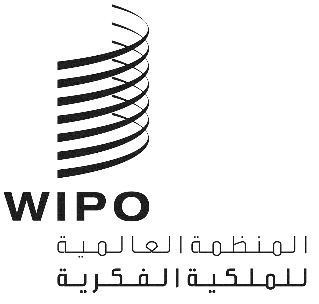 APCT/CTC/30/23PCT/CTC/30/23PCT/CTC/30/23الأصل: بالإنكليزيةالأصل: بالإنكليزيةالأصل: بالإنكليزيةالتاريخ: 16 مارس 2017التاريخ: 16 مارس 2017التاريخ: 16 مارس 2017المجال التقنيالعدد (دوام كامل)متوسط سنوات الخبرة كفاحصين (السنوات)التوزيع بحسب المؤهلاتالميكانيكا6015.1الكهرباء/الإلكترونيات4313.3الكيمياء3015.7البيوتكنولوجيا1713.8المجموع15014.5%16 يحملون شهادة دكتوراه و%84 شهادة ماجستير أو ما يعادلها.المجالالتقني/السنة201320132013201420142014201520152015201620162016الدانمركآيسلنداالنرويجالدانمركآيسلنداالنرويجالدانمركآيسلنداالنرويجالدانمركآيسلنداالنرويجالميكانيكا222777417776305814290871الكهرباء/الاكترونيات155192300171249179237208الكمياء10392155105117121148132البيوتكنولوجيا151014121191115مجالات أخرى أو غير مصنفة بتكنولوجية10394669749105046116238المجموع265126512651269626962696290129012901311231123112المسارالسنة201320132013201420142014201520152015201620162016الدانمركآيسلنداالنرويجالدانمركآيسلنداالنرويجالدانمركآيسلنداالنرويجالدانمركآيسلنداالنرويجالإيداع الوطني الأول/الأولوية الداخلية1341411071138138106414624311231551361226الأولوية بناء على نظام باريس13214612695249129228101دخول المرحلة الوطنية بناء على معاهدة التعاون بشأن البراءات6155387611417833556692741المجالالتقني/السنة201320132013201420142014201520152015201620162016الدانمركآيسلنداالنرويجالدانمركآيسلنداالنرويجالدانمركآيسلنداالنرويجالدانمركآيسلنداالنرويجغير مصنفة بتقنية63614303505153024591730152121304المجموع953953953822822822777777777846846846الدانمركالدانمركالدانمركالمؤشرمحسوب اعتباراً من الوقت (بالأشهر)البحثتاريخ الإيداع7الفحص الأولتاريخ الإيداع7المنحتاريخ الإيداع23 (90% في غضون 18 شهراً)آيسلنداآيسلنداآيسلنداالمؤشرمحسوب اعتباراً من الوقت (بالأشهر)البحثأرسل الطلب لمكتب البراءات والعلامات التجارية الدانمركي4الفحص الأولأرسل الطلب لمكتب البراءات والعلامات التجارية الدانمركي4المنحتاريخ الإيداع81النرويجالنرويجالنرويجالمؤشرمحسوب اعتباراً من الوقت (بالأشهر)البحثتاريخ الإيداع6.5الفحص الأولتاريخ الإيداع6.5المنحتاريخ الإيداع24الدانمركالدانمركالمقياس في 3 مارس 2017عدد الطلباتجميع الطلبات العالقة2546طلبات في انتظار البحث )في حال دفعت الرسوم المعنية)1012طلبات في انتظار الفحص التمهيدي )في حال دفعت الرسوم المعنية)1012النرويجالنرويجالمقياسعدد الطلباتجميع الطلبات العالقة8728طلبات في انتظار البحث )في حال دفعت الرسوم المعنية)6271طلبات في انتظار الفحص التمهيدي )في حال دفعت الرسوم المعنية)6271 (نفسه، عملية واحدة)